Mohammed OBJECTIVEA highly motivated and result driven professional with a proven record of achievement, utilizing excellent business skills with a strong desire to learn, contribute and make a positive difference to the organization. Ability to adopt and perform in new environment. Seeking a challenging position in Finance & Accounts.Qualified Experienced Finance profession B.Com-MBA (Finance) with 25 months of UAE experience in a reputed group of company.Core competence in planning, analyzing, organizing and implementation.Well versed with software packages like MS office 2007.Focus V.7.00, Quick books Hands on Experience for 2 years.Sound knowledge of Accounting.Outstanding communication, problem-solving skills and sharp analytical mind-set.Proficient to work, excel and meet deadlines under demanding work environment.CAREER SUMMARYJanuary 2014 till Present @ Pioneer Vision Group – General AccountantJOB RESPONSIBILITIES: Recording the Accounting transactions.Make a thorough analysis of Supplier Invoices, Ageing Report and prepare cheque for 	suppliers.Liaise with suppliers by telephone / email to resolve any queries and payment or invoices issues.Analyses the expenditure and make report for head of department.Prepare Monthly cost report and cost reconciliation of Food and Beverage section.Compile and analyze financial information to prepare entries in the book of accounts, such as general ledger, documenting business transactions and MIS reporting as per IFRS Standards.Prepare daily financial report and staff sales Report.Reviews, investigates, and corrects errors and inconsistencies in financial entries, documents, and reports.Inter-company reconciliations & Bank reconciliations.Finalization of monthly financial report such as Profit &Loss, Balance sheet, cash Flow and Variance Analysis.Prepare, maintain and analyze budgets, preparing periodic reports, compare budgeted costs with actual costs and report to Finance manager.Invoicing, daily revenue reports, cash payments, bank deposits, receipts, cash reconciliation and petty cash Audit.Prepare monthly Cash, Revenue Report and comparison report into excel spread sheet for analysis and reporting to the chief Accountant &finance Manager.Making provisions for leave salary, Insurance, air tickets and other staff benefits and Monthly payroll Accounting.Liaison with internal and external auditors, bankers and other regulatory authorities as and when required.Assisting Branch Manager for decision making and managing the Branch operations as well.Maintains of fixed Asset Register & quarterly basis reconciliation with physical Asset.Prepare Monthly Performance Report.Establishing and monitoring the implementation and maintenance of accounting control procedures.Developing and maintaining financial data bases.Preparing Cash Flow statement.Supervising the Collection of Rental Dues.Maintaining all supporting documents.Preparing and controlling the employee work schedule. Monitor customer account details for non-payments, delayed payments and other irregularities.Maintaining proper record of all account related Books. (Like CHQs, Buffet, Receipt, etc.)KNOWLEDGE & TECHNICAL SKILLSSelf-starter, organized, attention to detail, deadline oriented, hands-on. Ability to work in a fast-paced team environment. Have excellent work habits, including a willingness to work the hours necessary to get the job done, especially when important deadlines cause greater than normal departmental pressures. Knowledge of finance, accounting and cost control principles including Generally Accepted Accounting Principles. Well versed with MS Office, Win XP, Win 7, Focus ERP, QuickBooks, Tally, Fidelio & Internet Applications. Excellent verbal and written communication skills.All types of PC Software Installations, up gradations, Disk formatting, Virus Cleaning, and Networking Computers.TRAINING / SEMINAR ATTENDEDTraining Programme on Convergence of Schemes of Social Sector with other Schemes of Skill Development organized by NIMSME (National Institute for Micro, Small and Medium Enterprises) Govt. of India and Sponsored by the Ministry of Housing & Urban poverty Alleviation, Govt. of India, New Delhi.Training Programme on Skills and Livelihoods Development Implementation organized by NIMSME (National Institute for Micro, Small and Medium Enterprises) Govt. of India and Sponsored by the Ministry of Housing & Urban poverty Alleviation, Govt. of India, New Delhi.PROFESSIONAL QUALIFICATIONSMBA (Finance), Osmania University (2013) with 70% marksB.Com (Computer’s) Osmania University (2011) with 70% marksIntermediate (12th) Board of Intermediate (2008)SSC from Board of Secondary (2005).PERSONAL PARTICULARSDate of Birth		: 	20th December 1989.Marital Status		: 	Single.Languages Known	: 	Hindi, English, Urdu & Telugu.Nationality		: 	Indian.Click to send CV No & get contact details of candidate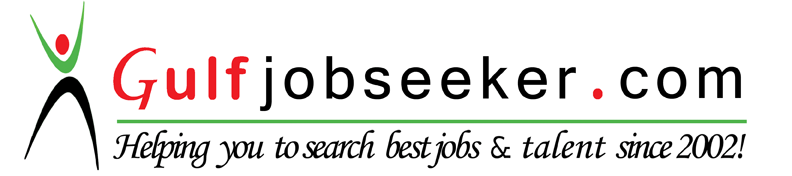 